SHOPPING LIST FOR 20 SSH-STYLE MEALS(Rev. Sept. 2022)Drinks not needed! Cash donations to SSH are being used to deliver cases of bottled water to Samaritan House, to go with PTBE meals.ITEMYOU’LL NEEDPLUS EITHER:PLUS EITHER:SANDWICHESIf you have extra, place in separate labeled bag.Two loaves of a standard 22- or 23-slice white/wheat.  (This is one Costco double-pack.)About 24 oz. smooth peanut butterand 32 oz. jellyOR: Medium jar of mayo/ mustard and 60-80 slices cheese (Or less, if you add other items!)CONTAINERS20 paper 
lunch bags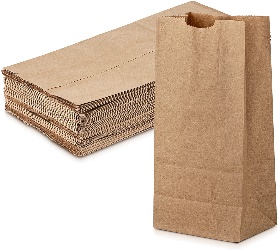 40 baggies (20 sandwich-size + 
20 snack-size for carrots)  Cookies can go directly in lunch bag.OR: 40 pre-cut 10”x12” foil sheets (20 for sandwiches + 20 to cut in half for carrots & cookies) FRUITEITHER >>20 small apples 
(1 per meal), or20-40 mandarin oranges 
(1-2 per meal) OR:  20 small boxes of raisins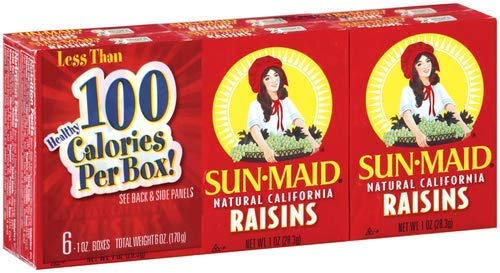 VEGETABLEEITHER >>
(or other healthy snack)2 lbs. baby carrots (About 4-5 carrots
per meal)OR:  2 lb. bag sweet mini peppers 
(2-3 per meal)COOKIES2 regular packs Oreo-type cookies
(3 per meal)You can substitute any small dessert. 
Costco / Smart & Final have many.  Note, a Costco box of Oreos covers about 43 meals.You can substitute any small dessert. 
Costco / Smart & Final have many.  Note, a Costco box of Oreos covers about 43 meals.NAPKINS20-40 
(1-2 per meal, depending on quality)Feel free to decorate bags or
include short notes of kindness!Feel free to decorate bags or
include short notes of kindness!